5K to Fight Polio    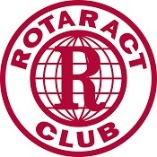 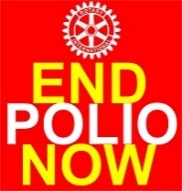 October 18, 2015  10 a.m.   Binghamton University RotaractTo Benefit the Polio Plus program, with the Aim of Eradicating PolioEntry Fees $10 Early Registration (Received by mail no later than October 4)$12 Pre-Registration (Received by mail no later than October 15)$15 Race Day RegistrationNote: Checks should be made out to “Rotary District 7170” with “Polio Run” in the memo. Mail to: Larry Denniston, , District Treasurer (Binghamton) 8 Devin Blvd., Binghamton, NY 13903Race InformationRace registration fees will benefit to Polio PlusCourse will be located on the SUNY Binghamton University campusSnacks and drinks will be provided after the raceFor more information or to register online go to: http://tinyurl.com/BinghamtonUniversityPolio5kFor student (or youth exchange) registration without donation, go to: http://tinyurl.com/BinghamtonUniversity5kStudentAbout Polio PlusA Rotary program aimed at eradicating polioIn 1979 Rotary Clubs raised funds to buy and deliver polio vaccine for 6 million children in the PhilippinesIn 1985 Rotary international officially launched Polio Plus with an initial pledge of US $120 millionBy 2009 Rotary’s overall contribution nears US$800 millionTo learn more about Polio Plus, visit endpolio.orgTo learn more about Rotary, visit Rotary.orgA Few Facts about PolioPolio is an infection caused by a virus that affects the entire body, including nerves and muscles1 in 200 infections lead to permanent paralysis, usually of the legsAmong those paralyzed, some patients die because their respiratory system muscles become immobilized and they are unable to continue breathingPolio can affect all ages, but children under 5 years of age are especially vulnerableChildren make up approximately 50% of polio victimsPolio is still endemic in Afghanistan, and PakistanThere is no cure for polio, it can only be preventedSource: dosomething.org5K to Fight Polio Entry FormPlease print clearly. Use a separate form for each entry. Send in only this page with check includedPlease fill out the following information: Runner:Emergency Contact: Gender:                Male                       Female               Prefer not to disclose Amount enclosed (fees listed on first page, additional donations welcome and appreciated!):$_____________Additional Information:Are you a Binghamton University Student? (If yes, fill out question 2 also.)Yes                                   No What is your current class standing?Freshman        Sophomore           Junior          Senior      Graduate Student If you are not a student, how did you learn about the 5K for Polio event? (Check all that apply.)Rotary            Friends/Family                 Other   ____________________(Optional) T-Shirts - $10 (Day of Race - $15) Check below if purchasing a T-shirt: T-Shirt Size:    Small (S)            Medium (M)          Large (L) Liability and Publicity ReleaseBy signing I release, for myself, for my heirs, executors and administrators, all parties involved in the planning or staging of the 5K to Fight Polio event (including their representatives, officials and sponsors) from, and hereby waive, any and all claims, demands, liabilities, damages, or causes of actions of any nature whatsoever, including claims for death, injury, or illness, arising out of my participation in the 5K to Fight Polio event. I attest and verify that I am physically fit and have sufficiently trained for this event. Further, I hereby grant full permission to any and all of the foregoing to use my photography or any other record of the event for any legitimate purpose. This entry is invalid unless signed by entrant. If entrant is under 18 years of age, parent, or guardian must sign. The official race director reserves the right to reject any entry.Signature of Entrant or Parent/Guardian Signature                                                                     Date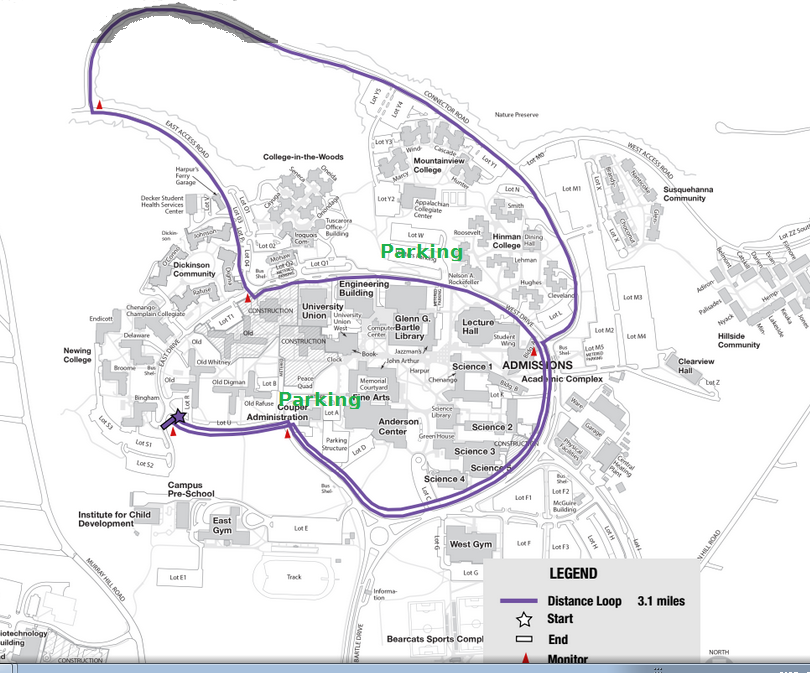 Name (Last, First)Affiliated Rotary Club (if applicable)PhoneEmailName (Last, First)Phone